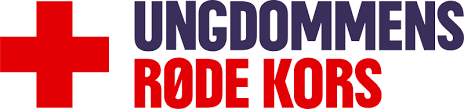 Samtykkeerklæring Ungdommens Røde Kors vil gerne have lov til at indsamle og bruge nogle af dine personoplysninger. For at vi kan få lov til det skal vi have dit samtykke. Inden du giver os dit samtykke skal du læse teksten nedenfor og har du spørgsmål til teksten, skal du have svar på dem, før du giver dit samtykke.Hvis du har givet dit samtykke, kan du trække det tilbage når som helst. Ønsker du at trække dit samtykke tilbage, skal du kontakte [skriv titel, navn, tlf. og mail].Hvad er formålet med behandlingen:[Angiv formålet med behandlingen – brug tjeklisten i retningslinjer for samtykke til at sikre, at du udfylder skabelonen rigtigt)].Hvilke persondata behandler vi?[Angiv hvilke persondata, der indsamles og behandles].Hvordan foregår behandlingen?[Angiv hvad vi gør med dataene og husk at skrive, hvis vi overfører data til tredjepart f.eks. en kommune].Dit samtykket gælder fra dags dato [indsæt dato] til og med [indsæt dato].Jeg, [skriv navn og kontaktoplysninger], giver hermed mit samtykke til, at Ungdommens Røde Kors indsamler og bruger mine persondata som beskrevet ovenfor.Dato __________ Underskrift ______________________________